FICHE DE CANDIDATURE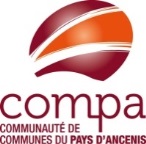 Festival Ce soir, je sors mes parents Année scolaire 2020-2021Uniquement pour les écoles primaires (et 6ème) de la zone festivalière CSJSMP (Ingrandes-Le Fresne sur Loire, Loireauxence, Montrelais et Vair-sur-Loire)Une fiche par école à renvoyer au service culturel de la COMPA avant le 26 juin 2020Jessica FRANGEUL – Jessica.frangeul@pays-ancenis.com Nom de l'établissement scolaire : Adresse et ville : Téléphone : Mail : Nom du directeur :	Jour de décharge : Horaires des classes (matin et soir) : Pour candidater à un spectacle accompagné et à un itinéraire associé, merci de classer par ordre de préférence les spectacles ci-dessous. Notez 1, 2 et 3 dans les cases correspondantes. Choix minimum de deux spectacles, maximum de trois spectacles. Vous pouvez positionner jusqu’à deux classes par spectacle. Chaque candidature doit être faite PAR ECOLE, en concertation entre les enseignants. Les joues roses, Cie KokeshiTascabilissimo !, M. Del’Anno et V. DelarozièreDédale, Cie BissextileMonsieur, Blanchette et le Loup, Cie Périphériques Classe 1Niveau de classe et effectif :  Nom et mail de l’enseignant référent :Souhaite candidater à l’itinéraire associé : oui   non  Si oui, quelles sont vos motivations ? Classe 2Niveau de classe et effectif :Nom et mail de l’enseignant référent : Souhaite candidater à l’itinéraire associé : oui   non  Si oui, quelles sont vos motivations ?  Classe 1Niveau de classe et effectif :  Nom et mail de l’enseignant référent :Souhaite candidater à l’itinéraire associé : oui   non  Si oui, quelles sont vos motivations ? Classe 2Niveau de classe et effectif :Nom et mail de l’enseignant référent : Souhaite candidater à l’itinéraire associé : oui   non  Si oui, quelles sont vos motivations ?  Classe 1Niveau de classe et effectif :  Nom et mail de l’enseignant référent :Souhaite candidater à l’itinéraire associé : oui   non  Si oui, quelles sont vos motivations ? Classe 2Niveau de classe et effectif :Nom et mail de l’enseignant référent : Souhaite candidater à l’itinéraire associé : oui   non  Si oui, quelles sont vos motivations ?  Classe 1Niveau de classe et effectif :  Nom et mail de l’enseignant référent :Classe 2Niveau de classe et effectif :Nom et mail de l’enseignant référent : 